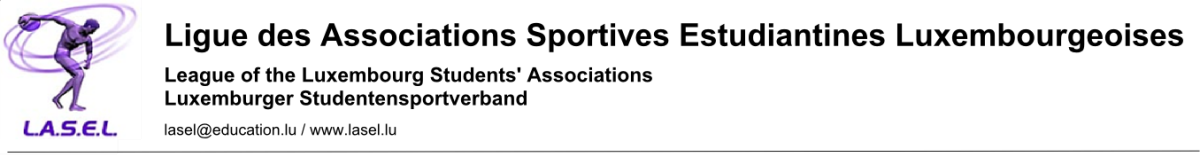 Résultats Championnat L A S E L Volleyball cadets 24 novembre 2016 JEUNES GENS  VB CADET(TE)S (00-03)    -  Page  1 / 3 Classement final: AL LGE1 LAML2 LAML1 LCE LTMAL2 LGL et NOSL1      9.  LTMAL1       10. LCD1       11. LCD2       12. ALR1 13-15. LGE2 / ALR2 / NOSL2VB CADET(TE)S (00-03)    -  Page  2 / 3 JEUNES FILLES  (Résultats manquants dans le tableau...)Classement final: LAML1 (24 points)LTL2 (24 points) 				 LCE (21 points) 	 LGL1 (18 points) LGE2 (18 points) 6. LGE1 (12 points) LAML2 (9 points) 				LLJ1 (6 points) 	 LLJ2 (3 points)  						                          Equipe gagnante:						Amanda DOS REIS       Jovana DENICVB CADET(TE)S (00-03)    -  Page  3 / 3 POULE A LGL – LAML2 (15-15) LTMAL1-LGE (15-22) LCD1 – LGE1 (10-20) LCD1 – LAML2 (11-21) LCE – ALR2 (26-7) POULE B NOSL2 – LGL (6-23) LTMAL2 – LAML1 (10-21) LAML2 – LGE1 (17-13) LCD2 – ALR1 (15-14) LTMAL1 – ALR2 (55-0) LGE2 – NOSL1 (16-19) LCD1 – LGL (7-19) LTMAL2 – AL (10-20) LCE – NOSL2 (30-4) LAML1 – LCD2 (18-12) LGL – LGE1 (18-18) ALR1 – LGE2 ( 18-10) LCD1 – LCE (7-18) LAML1 – AL (15-16) ALR2 – LAML2 (6-24)  LTMAL2 – LCD2 (16-9) LTMAL1 – NOSL2 (16-14) ALR1 –NOSL1 (13-19) LGL – ALR2 (33-3) LCD2 – AL (12-18) NOSL2 – LAML2 (11-20) LTMAL2 – LGE2 (18-12) LCE – LGE1 (13-14) LAML1 – NOSL1 (19-11) LTMAL1 –LCD1 (19-11) ALR1 – AL (10-21) LCE – LAML2 (13-16) LTMAL2 – NOSL1 (15-10) LCD1 – ALR2 (28-7) LAML1 – LGE2 (23-10) NOSL2 – LGE1 (7-23) LTMAL2 – ALR1 (17-16) LTMAL1 – LGL (10-20) LCD2 – NOSL1 (14-17) LCD1 – NOSL2 (11-23) LGE2 – AL (6-19) LCE – LGL (15-13) LAML1 – ALR1 (22-8) LTMAL2 – LAML2 (17-11) NOSL1 – AL (8-21) ALR2 – LGE1 (6-43) LCD2 – LGE2 (17-13) LTMAL1 – LCE (16-17) NOSL2 – ALR2 (18-15) Matchs de croisement (pl. 1-4) AL – LAML2 (21-10) LAML1 – LGE1 (10-21) Matchs de croisement (pl. 5-8) LTMAL2 – LGL (14-13) NOSL1 – LCE (11-19) Matchs de croisements (pl. 9-12) LCD2 – LCD1 (12-20) ALR1 – LTMA1 (13-19) Finale Places 3 et 4 AL – LGE1 (21-13) LAML2 – LAML1 (21-18) Places 5 et 6 Places 7 et 8 LTMAL2 – LCE (12-16) LGL – NOSL1 (pas joué) Places 9 et 10 Places 11 et 12 LTMAL1 – LCD1 (19-11) ALR1 – LCD2 (14-15) Equipe gagnante du AL: Marek BELES Michel FONCK LTL2 – LCE (9-20) 	  LAML2 – LLJ1 (20-16) LGL1 – LGE2 (20-15) LAML1 – LLJ2 (23-0) LAML2 – LLJ2 (21-10) LTL2 – LGE2 (20-10) LGE1 – LLJ1 (19-9) LGE1 – LCE (10-20) LAML2 – LCE (8-21) LAML2 – LGL2 (12-23) LGE1 – LGE2 (13-15) LAML1 – LCE (18-11) LAML1 – LLJ1 (25-7) LLJ1 – LLJ2 (19-10) LGE1 – LTL2 (6-14) LGE1 – LGL1 (13-16) LAML2 – LGL1 (12-20) LCE – LLJ1 (29-4) LCE – LLJ2 (23-8) LGE2 – LLJ2 (21-10) LAML1 – LGE2 (21-9) LAML2 – LTL2 (9-14) LTL2 – LLJ2 (20-6) LAML1 – LGL1 (22-9) LGL1 – LLJ1 (24-7) LGE2 – LLJ1 (33-12) LGE2 – LCE (17-16) LAML1 – LTL2 (9-14) LAML1 – LGE1 (21-9) LAML2 – LGE1 (18-20) LGE1 – LLJ2 (22-8) LGL1 – LLJ2 (26-5) LAML1 – LAML2 (25-8) LGL1 – LCE (10-25) LTL2 – LLJ1 (22-6)  ..............